FRAICHEUR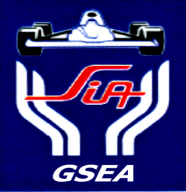 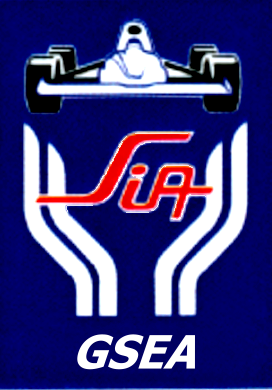 Nous, SIA/GSEA, exigeons, que soit installée en urgence une climatisation portable en Finition Ferreux, à ce jour pas de lieu rafraîchi dans ce secteur (dans l’attente d’une solution fixe et pérenne).Nous demandons également un recensement immédiat de toutes les UEP sans climatisation ainsi qu’un traitement urgent des dysfonctionnements.Il ne faut pas oublier également nos collègues administratifs qui le sont trop souvent (ventilateurs, eau fraiche….)